ANOTACEXxxxxxxxxxxxxxxxxxxxxxxxxxxxxxxxxxxxxxxxxxxxxxxxxxxxxxxxxxxxxxxxxxxxxxxxxxxxxxxxx.Xxxxxxxxxxxxxxxxxxxxxxxxxxxxxxxxxxxxxxxxxxxxxxxxxxxxxxxxxxxxxxxxx.Klíčová slova: xxxx; xxxxxx; xxxx; xxxxxxxx.ANNOTATIONXxxxxxxxxxxxxxxxxxxxxxxxxxxxxxxxxxxxxxxxxxxxxxxxxxxxxxxxxxxxxxxxxxxxxxxxxxxxxxxxx.Xxxxxxxxxxxxxxxxxxxxxxxxxxxxxxxxxxxxxxxxxxxxxxxxxxxxxxxxxxxxxxxxx.Keywords: xxxx; xxxxxx; xxxx; xxxxxxxx. PROHLÁŠENÍProhlašuji, že jsem svou ročníkovou práci vypracoval(a) samostatně a použil(a) jsem pouze zdroje uvedené v Seznamu použitých zdrojů informací. Prohlašuji, že odevzdaná verze ročníkové práce a verze elektronická nahraná do systému Moodle jsou shodné.Nemám závažný důvod proti zpřístupňování této práce v souladu se zákonem č. 121/2000 Sb., o právu autorském, o právech souvisejících s právem autorským a o změně některých zákonů (autorský zákon) v platném znění. V                       dne                                           Podpis: ………………………………	PODĚKOVÁNÍXxxxxxxxxxxxxxxxxxxxxxxxxxxxxxxxxxxxxxxxxxxxxxxxxxxxxxxxxxxxxxxxxxxxxxxxxxxxxxxxx.OBSAHÚvod	61	KAPITOLA	71.1	Podkapitola	71.2	Podkapitola	71.2.1	Podpodkapitola	72	KAPITOLA	82.1	Podkapitola	82.1.1	Podkapitola	83	kapitola	93.1	Podkapitola	93.2	Podkapitola	9Závěr	10Seznam použitÝCH ZDROJŮ INFORMACÍ	11Seznam použitých zkratek	12Seznam obrázků	13Seznam tabulek	14Seznam GRAFŮ	15Seznam Příloh	16ÚvodText…KAPITOLAText…PodkapitolaText…PodkapitolaText…PodpodkapitolaText…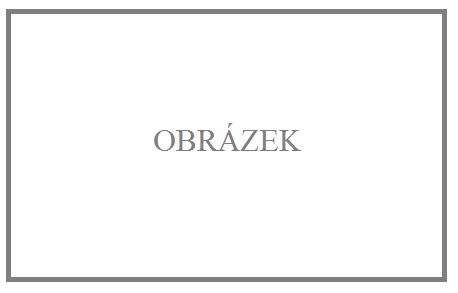 Obrázek 1 – Název obrázkuKAPITOLAText…PodkapitolaText…PodkapitolaText…Tabulka 1 – Název tabulkykapitolaText…PodkapitolaText…PodkapitolaText…Graf 1 – Název grafuZávěrText…Seznam použitÝCH ZDROJŮ INFORMACÍSEZNAM POUŽITÉ LITERATURY	[1]	PŘÍJMENÍ, Jméno autora. Název knihy. Označení vydání. Místo vydání: Vydavatel, rok vydání. Počet stran. ISBN.	SEZNAM POUŽITÝCH INTERNETOVÝCH ZDROJŮ	[1]	PŘÍJMENÍ, Jméno autora stránky. Název stránky [online]. Místo vytvoření: Datum vytvoření/datum aktualizace stránky [datum citace]. Dostupné z URL: http://... .Seznam použitých zkratekSeznam obrázkůObrázek 1 – Název obrázku	7Seznam tabulekTabulka 1 – Název tabulky	8Seznam GRAFŮGraf 1 – Název grafu	9Seznam PřílohPříloha 1 – NadpisPříloha 2 – NadpisPříloha 1 – Nadpis 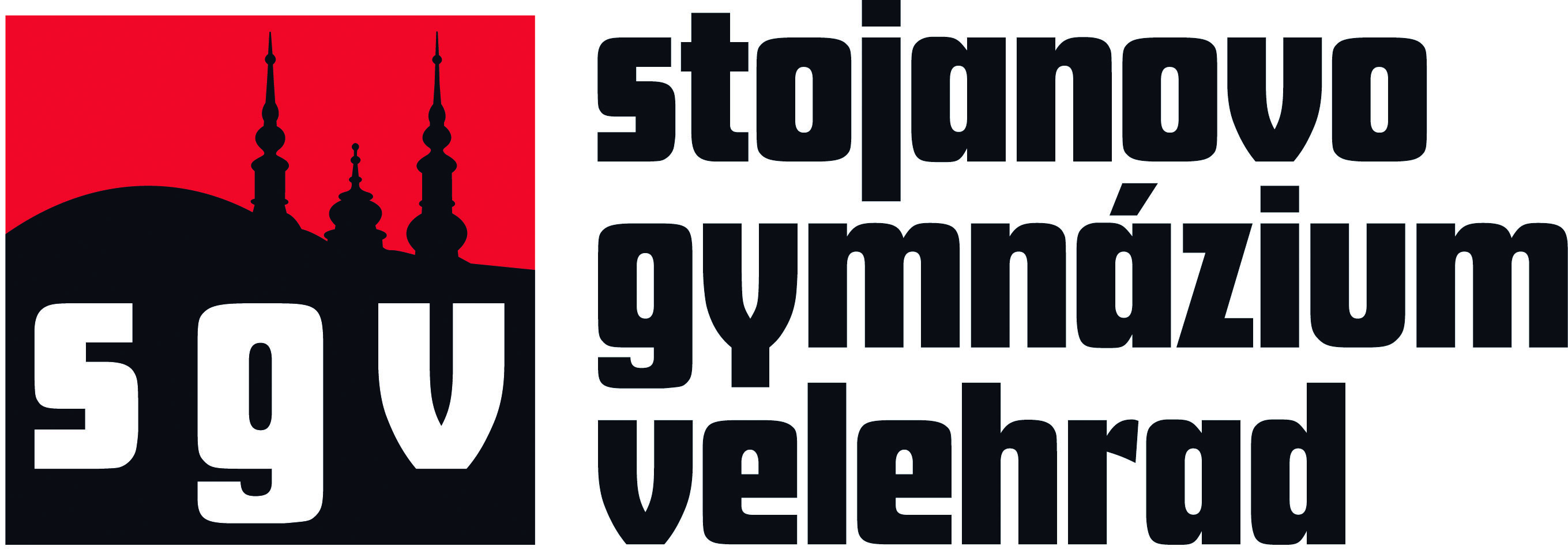 Název práce (max. 2 řádky)Název práce (max. 2 řádky)Jméno Příjmení
třídaJméno Příjmení
třídaRočníková práce 
2021/2022Vedoucí práce: Titul Jméno PříjmeníABCVýznam první zkratkyBVýznam druhé zkratkyCVýznam třetí zkratky